Identification of the product covered by this certificate: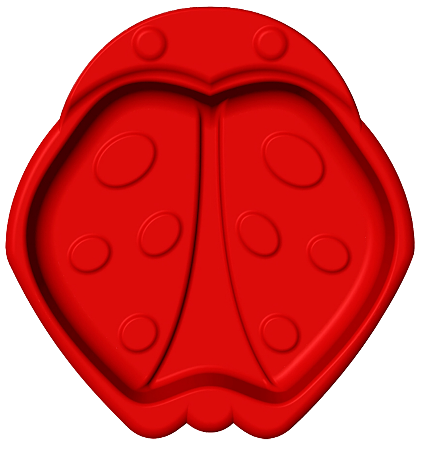 Age grading: Over 6 years oldCitation to each CPSC children’s product safety rule to which this product is being certified:Identification of the U.S. importer or domestic manufacturer certifying compliance of the product :Contact information for the individual maintaining records of test results:Date and place where this product was manufactured:Provide the date(s) and place when the product was tested for compliance with the consumer Product safety rule(s) cited above:8. Identify any third party, CPSC-accepted laboratory on whose testing the certificate depends:Manufacturer's seal:November 30, 2022Certificate No.:   HK22112310606RSample Name:Era Lady Bug Adventurer SledModel No: 3000921Trade Mark:   ERASample Description:    Children skating toysASIN:  N/AAs shown in the Test Report No.:HK22112310606-1RRApplicable Standard(s)As specified in title 16, code of federal regulations, chapter II- consumer products safety commission of U.S.A16 CFR 1500.48 Sharp point16 CFR 1500.49 Sharp edge16 CFR 1501 Small Objects16 CFR 1500.3 (C) (6) (vi) Definition of “Flammable Solid", refer to 16 CFR 1500.44 Method for determining extremely flammable and flammable solids.ASTM F963-17 Standard Consumer Safety Specification for Toy Safety1.-Mechanical and Physical TestsASTM F963-17 Section 4.6 Small ObjectsASTM F963-17 Section 4.7 Accessible EdgesASTM F963-17 Section 4.9 Accessible PointsASTM F963-17 Section 4.11 Nails and FastenersASTM F963-17 Section 4.15 Stability and Over-Load RequirementsASTM F963-17 Section 4.39 Jaw Entrapment in Handles and Steering Wheels- USA Consumer Product Safety Improvement Act (CPSIA) Sec.101 Children´s products containing Lead; Lead paint rule (CPSC-CH-E1002-08.3 Standard Operating Procedure for Determining Total Lead (Pb) in Nonmetal Children’s Products)- USA Consumer Product Safety Improvement Act (CPSIA) Sec.108 Prohibition on sale of certain products containing specified phthalates- USA 16 CFR Part 1307 Prohibition of Children’s Toys and Child Care Articles Containing Specified Phthalates (CPSC-CH-C1001-09.4 Standard Operating Procedure for Determination of Phthalates)-CPSA Section 14(a) (5) Tracking Labels for Children's Products (15 USC §2063(a)(5) (CPSA))Importer:ERA Group Inc.Address :2500 Guenette, Saint-Laurent, Qc, Canada H4R2H2Phone:514-335-0550Email:lgagnon@eragroup.caContact:Luc GagnonApplicant :Era Group Inc.Address:2500 Guenette, Saint-Laurent, Qc, Canada H4R2H2Contact:Luc GagnonAddress:N/APhone:514-335-0550Email:lgagnon@eragroup.caCertificate No.:HK22112310606RApplicant:Era Group Inc.Address:2500 Guenette, Saint-Laurent, Qc, Canada H4R2H2Manufacturer:Era Group Inc.Address:2500 Guenette, Saint-Laurent, Qc, Canada H4R2H2Phone:514-335-0550Manufacture Date:N/AManufacture Place:2500 Guenette, Saint-Laurent, Qc, Canada H4R2H2Manufacturer Part Number: N/ATesting DateNovember 30, 2022Address Shenzhen city, Guangdong Province, ChinaThird Party laboratoryShenzhen HUAK Testing Technology Co., LTD.Address 1-2/F., Building B2, Junfeng Zhongcheng Zhizao Innovation Park, Heping Community, Fuhai Street, Bao'an District, Shenzhen, Guangdong, ChinaPhone + (86)755 2302 9901Emailservice@cer-mark.comOnline  http://www.cer-mark.comCPSC lab ID1710